20.10.2022Аллея славы, очистка плитки от растительности, уборка мусора, помывка постаментовВоенкомат, уборка мусора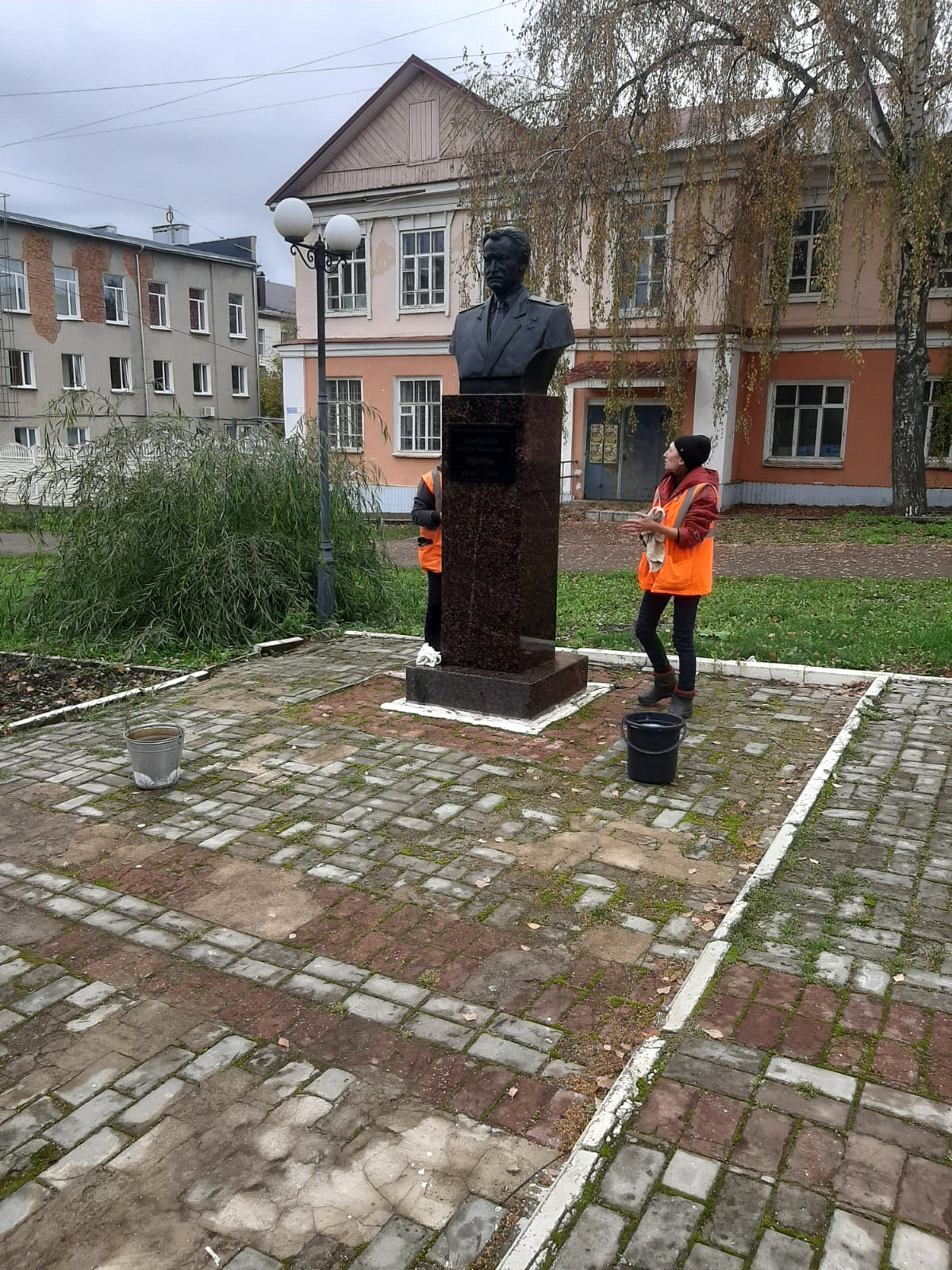 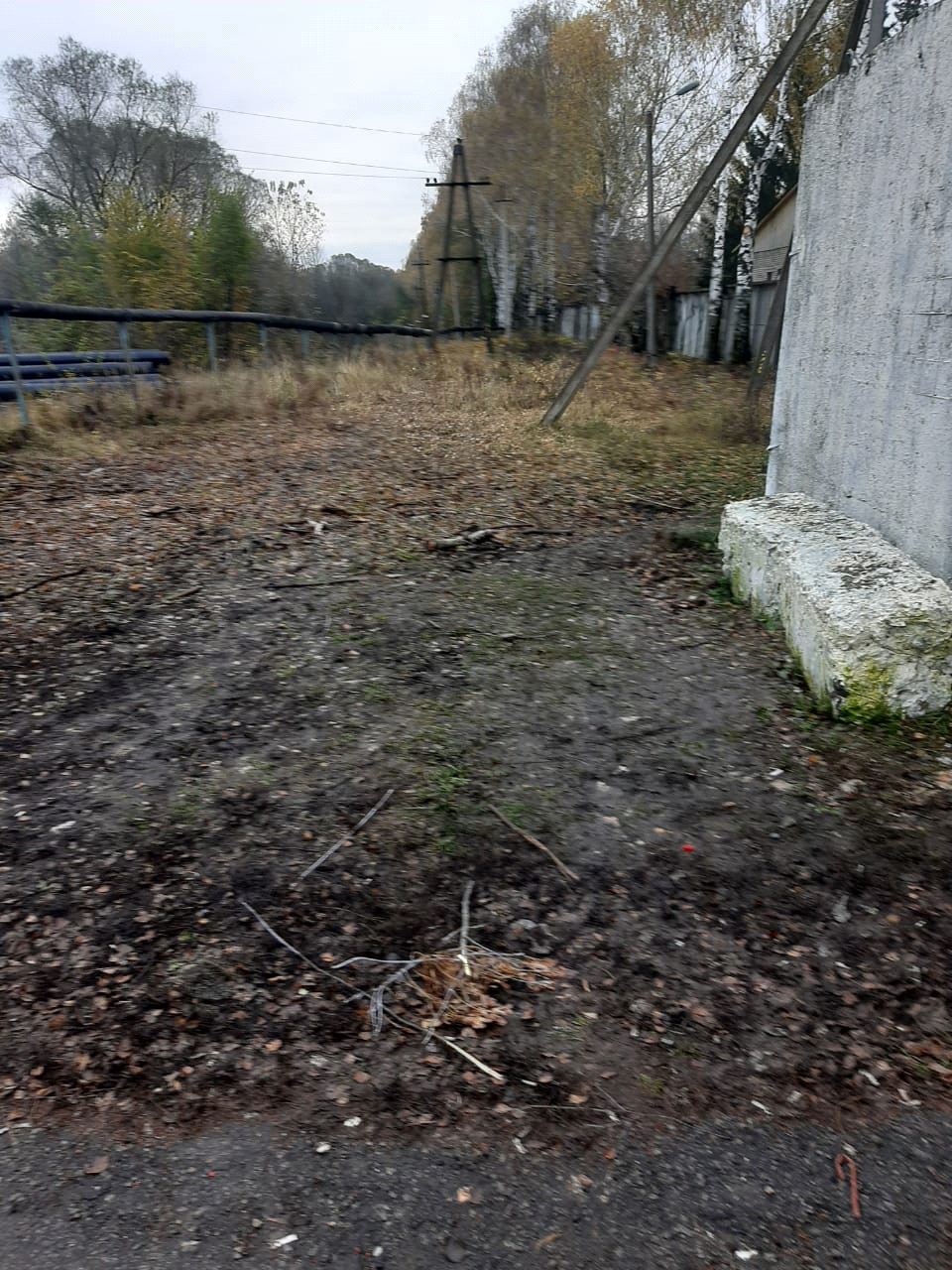 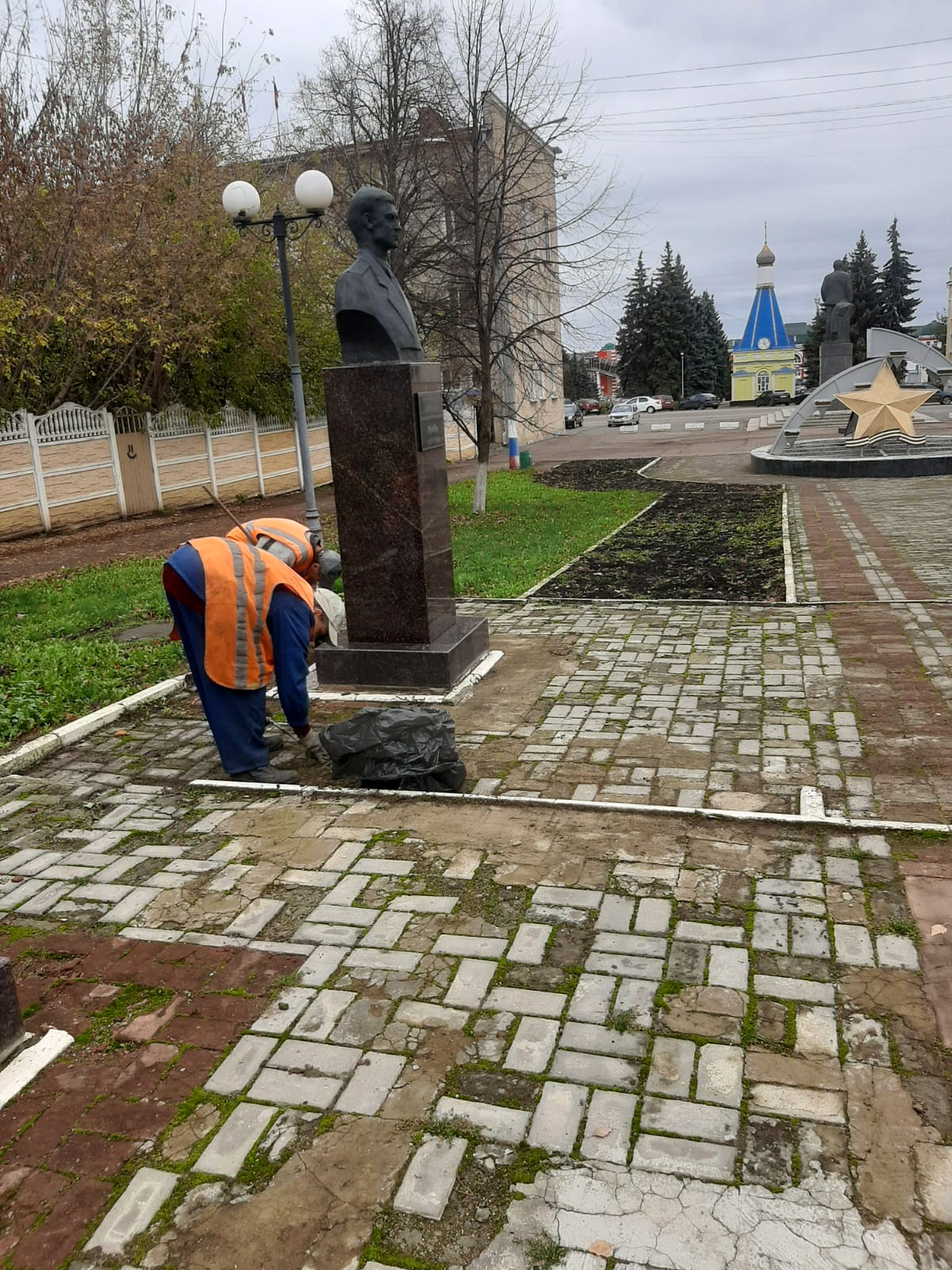 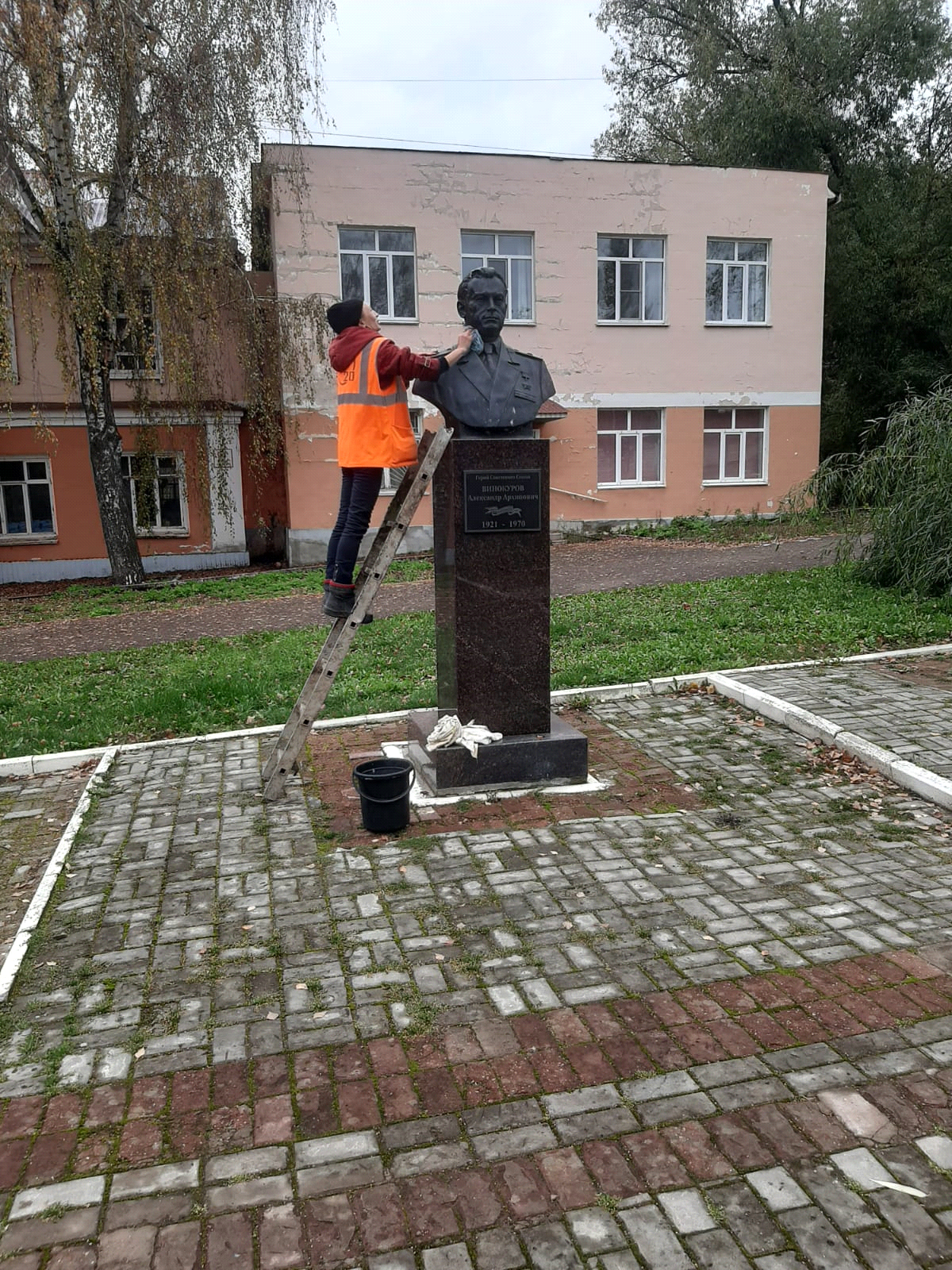 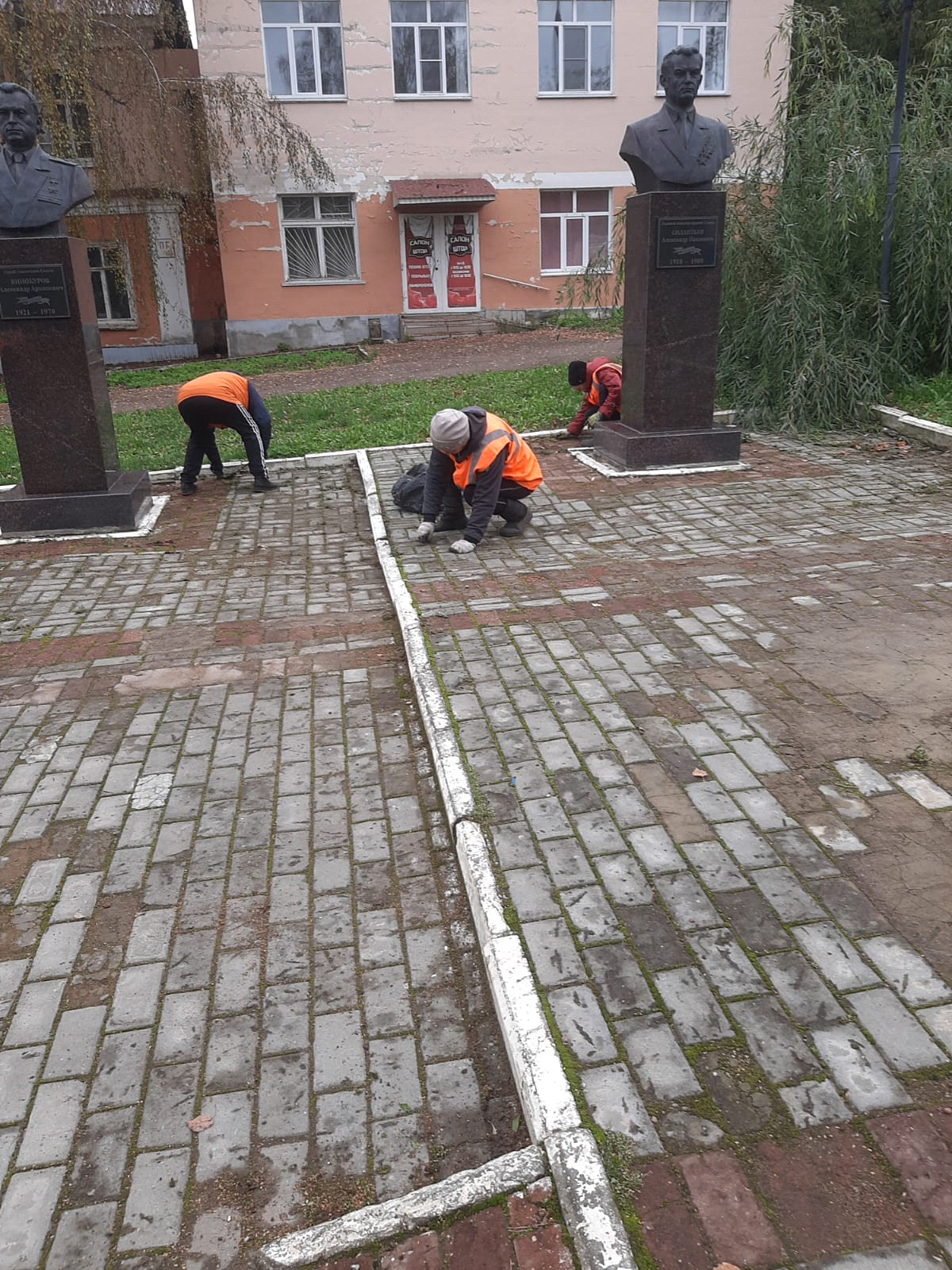 